БИЛТЕН БР. 8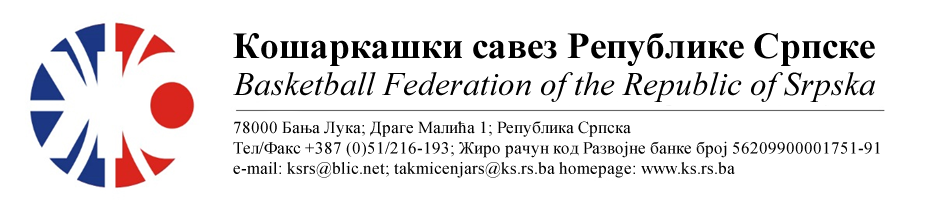 АДМИРАЛ БЕТ 1.ЖЛРС Такмичарска сезона 2022/20238.колоТАБЕЛА :* УТ – Број одиграних утакмица, ПОБ – Број остварених побједа, ПОР – Број пораза, КПО – Бројпостигнутих поена, КПР – Број примљених поена, КР – Кош разлика, БОД – Број Бодова.ОДЛУКЕ :Све одигране утакмице региструју се постигнутим резултатом.Кажњава се ОКК Игман-Ист.Илиџа са.......................................100 КМ-због неемитовања стриминга(Тачка 11.2.1.17 Пропозиција, веза Тачка 11.2.1.25)-веза Билтен бр.3Кажњава се КК Будућност БН са.................................................25 КМ-због досуђене ТГ играчици Чојић М(Тачка 11.2.4.1 Пропозиција, веза Тачка 11.2.4.21)ОСТАЛА САОПШТЕЊА :Изречене новчане казне уплатити одмах, а најкасније у року од 5 (пет) дана од правоснажности одлука (Тачка 11.5. Пропозиција такмичења).Упозоравају се клубови да су дужни испунити обавезе по допису 06-47-12/22 по питању истицања рекламног лога генералног спонзора АдмиралБет									  Комесар за такмичење									  Миодраг Ивановић, с.р.Бројутакмице:
29.KK WBS BASKETBALL ЖКК СЛОБОДА 7341Бројутакмице:
29.Резултат по четвртинама:(18:12, 20:16, 17:06, 18:07)(18:12, 20:16, 17:06, 18:07)(18:12, 20:16, 17:06, 18:07)Делегат: Антуновић М.Делегат: Антуновић М.Делегат: Антуновић М.Делегат: Антуновић М.Судије: Брестовац Д., Митровић Д., Јанковић Н.Судије: Брестовац Д., Митровић Д., Јанковић Н.Судије: Брестовац Д., Митровић Д., Јанковић Н.Судије: Брестовац Д., Митровић Д., Јанковић Н.ПРИМЈЕДБЕ:Без примједбиПРИМЈЕДБЕ:Без примједбиПРИМЈЕДБЕ:Без примједбиПРИМЈЕДБЕ:Без примједбиБројутакмице:
30.КК ЛИДЕРКК КОСТАЈНИЦА3370Бројутакмице:
30.Резултат по четвртинама:(08:15, 02:17, 11:19, 12:19)(08:15, 02:17, 11:19, 12:19)(08:15, 02:17, 11:19, 12:19)Делегат: Тркуља Ј.Делегат: Тркуља Ј.Делегат: Тркуља Ј.Делегат: Тркуља Ј.Судије: Вранковић Б., Даниловић М., Симић В.Судије: Вранковић Б., Даниловић М., Симић В.Судије: Вранковић Б., Даниловић М., Симић В.Судије: Вранковић Б., Даниловић М., Симић В.ПРИМЈЕДБЕ:Без примједбиПРИМЈЕДБЕ:Без примједбиПРИМЈЕДБЕ:Без примједбиПРИМЈЕДБЕ:Без примједбиБројутакмице:
31.ОКК ИГМАН-ИСТ.ИЛИЏАКК БУДУЋНОСТ БН6339Бројутакмице:
31.Резултат по четвртинама:(13:09, 12:13, 18:11, 20:06)(13:09, 12:13, 18:11, 20:06)(13:09, 12:13, 18:11, 20:06)Делегат: Ћеремиџић Д.Делегат: Ћеремиџић Д.Делегат: Ћеремиџић Д.Делегат: Ћеремиџић Д.Судије: Богдановић С., Домазет Н., Рајак С.Судије: Богдановић С., Домазет Н., Рајак С.Судије: Богдановић С., Домазет Н., Рајак С.Судије: Богдановић С., Домазет Н., Рајак С.ПРИМЈЕДБЕ:Досуђена ТГ играчици гостујуће екипе Чојић М. због приговораУтакмица није емитована уживо на каналу КСРСОстало без примједбиПРИМЈЕДБЕ:Досуђена ТГ играчици гостујуће екипе Чојић М. због приговораУтакмица није емитована уживо на каналу КСРСОстало без примједбиПРИМЈЕДБЕ:Досуђена ТГ играчици гостујуће екипе Чојић М. због приговораУтакмица није емитована уживо на каналу КСРСОстало без примједбиПРИМЈЕДБЕ:Досуђена ТГ играчици гостујуће екипе Чојић М. због приговораУтакмица није емитована уживо на каналу КСРСОстало без примједбиЕКИПАУТПОБПОРКПОКПРКРБОД1ОКК ИГМАН-ИСТ.ИЛИЏА651473315+158112KK WBS BASKETBALL651366312+54113КК БУДУЋНОСТ БН642358298+60104КК КОСТАЈНИЦА624301327-2685ЖКК СЛОБОДА624313410-9786КК ЛИДЕР606249398-1496